HMO Self-Assessment Update Form – Years 2 and 3Note: This form is to be completed in the two Fiscal Years following the HMO’s completion of its triennial Community Health Needs AssessmentI. Community Benefits Process:Has there been any change in the past year to the composition or leadership of the Community Benefits Advisory Committee/committee responsible for oversight of Community Benefits programs?  Yes   NoIf so, please list updates:
II. Community Engagement:If there have been any updates to the key partners with whom the HMO collaborates, please indicate in the table below.  Please feel free to add rows as needed.Please use the spectrum below from the Massachusetts Department of Public Health to assess the HMO’s level of engagement with the community in implementing its plan to address significant documented needs, and the effectiveness of its community engagement process. 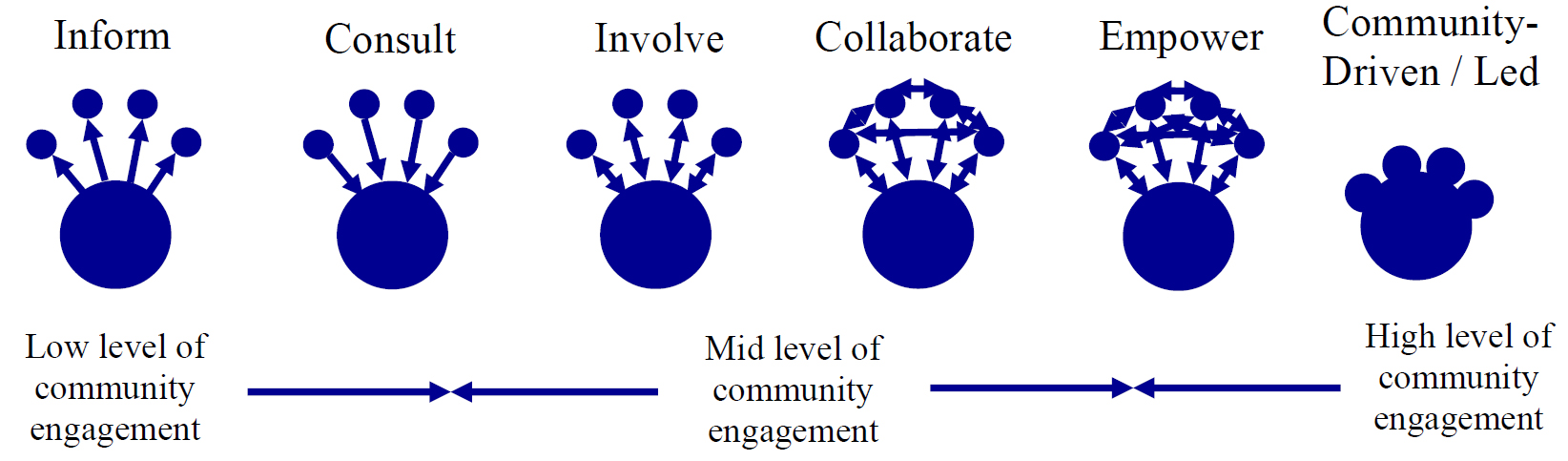 For categories where community engagement did not meet the HMO’s goal(s), please provide specific examples of planned improvement for next year:Did the HMO hold a meeting open to the public (either independently or in conjunction with its CBAC or a community partner) at least once in the last year to solicit community feedback on its Community Benefits programs?  If so, please provide the date and location of the event.  If not, please explain why not.III.  Updates on Collaboration: If the HMO reported on a collaboration in its Year 1 HMO Self-Assessment, please briefly describe any updates to that collaboration, including any progress made and/or challenges encountered in achieving the goals of the collaboration If the HMO entered a larger community health improvement planning process in the past year, please briefly describe it.OrganizationName and Title of Key ContactBrief Description of Engagement OrganizationName and Title of Key ContactBrief Description of Engagement CategoryLevel of EngagementDid Engagement Meet HMO’s Goals?Goal(s) for Engagement in Upcoming Year(s)Overall engagement in implementing filer’s plan to address significant documented needsDetermining allocation of HMO Community Benefits resources/selecting Community Benefits programsImplementing Community Benefits programsEvaluating progress in executing Implementation Strategy